Ügyességi Városi Kerékpártúra2023.10.08.11:00Leírás:A Város 5 sportlétesítményének érintésével kerékpározásra hívjuk a sportolni vágyókat a Családi Egészségnap keretein belül.Előre nevezés nem szükséges, minden résztvevő kap egy térképet, ami alapján kell haladni, de a túrát vezető segítségével teljesíthetik. 1-1 állomáson ügyességi feladatok lesznek kihelyezve, melyeket mindenkinek végre kell hajtani! Az túrára csak arra alkalmas kerékpárral lehet indulni, mindenki saját felelősségére vesz részt rajta! Minden résztvevő oklevelet kap a teljesítést követően.Nevezés: Helyszínen, 10:00-tól 10:55-igIndulás: 11:00Időpont: 2023.10.08. 11:00Helyszín-Start-Cél: Városi SportcsarnokTáv: 10 km (körülbelül)Sportlétesítmények, melyeket a túra közben érintünk: Tenisz Club Vízilabda ArénaVéső úti Sportközpont TabánVárosi Sportcsarnok A Tenisz Club és a Véső úti Sportközpont területén 1-1 ügyességi feladat várható (például szlalom pálya, vízhordás, stb…).Várjuk a családokat, baráti társaságokat, illetve mindenkit, aki szeret kerékpározni.A szervezők a programváltozás jogát fenntartják!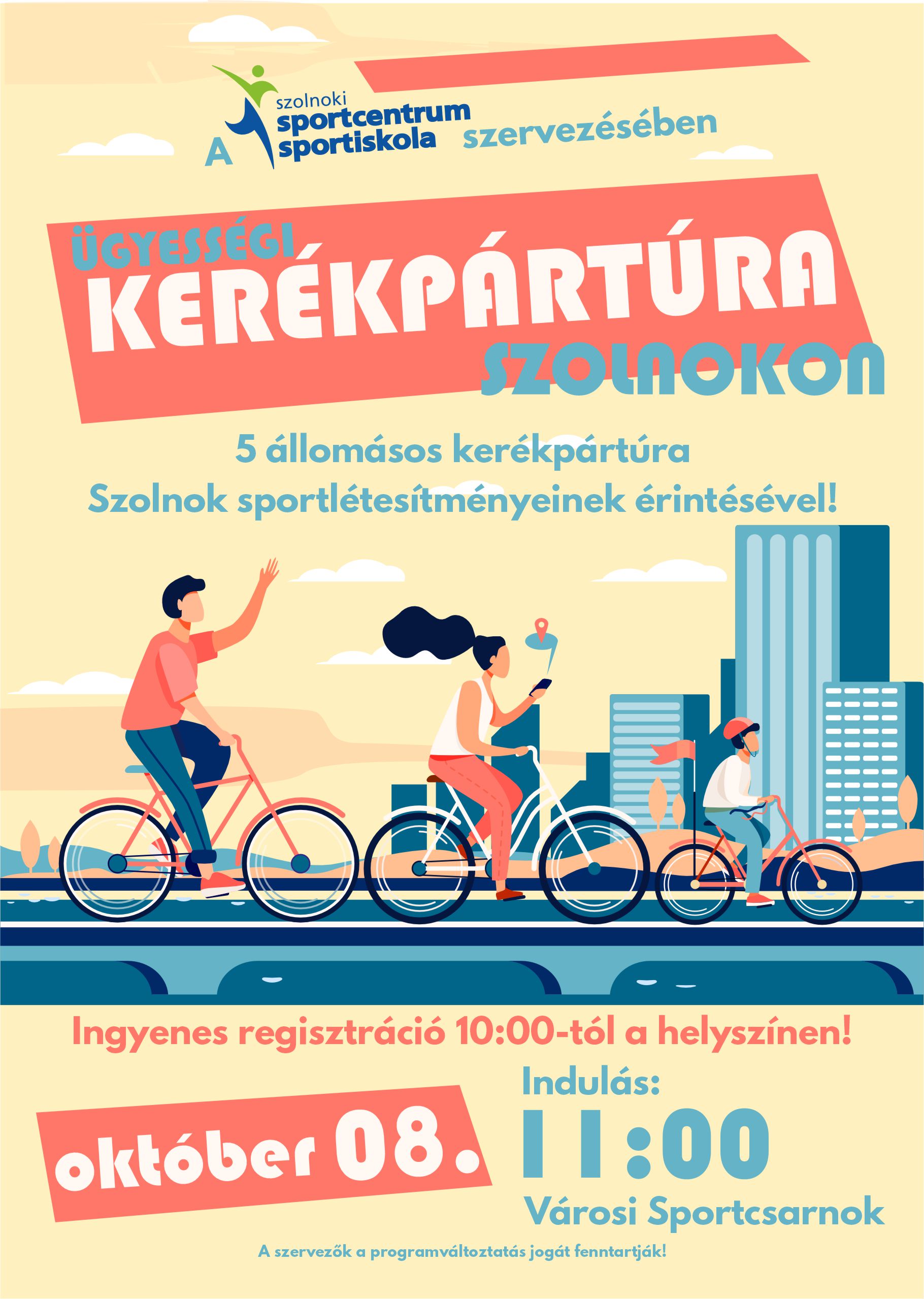 